2017 NEW PRODUCTSPremium Rifle6.5 Creedmoor Trophy Copper We’ve combined the hottest cartridge in shooting with the proven Trophy® Copper bullet to create one of the most effective hunting loads available. The 6.5 Creedmoor started out as a target round, but hunters have quickly adopted it for its long-range accuracy, ample power and manageable recoil. The Trophy Copper makes the most of the platform, thanks to a copper, polymer-tipped bullet that retains 99 percent of its weight, penetrates deep and expands consistently. Its grooved shank increases accuracy across a wide range of firearms, and the nickel-plated case prevents corrosion and aids in easier, faster extraction. Available in 20 additional loads from 243 Win. to 338 Win. Magnum.Features & Benefits120-grain 6.5 Creedmoor load offers long-range accuracy, manageable recoil and ample power for medium and big gameCopper construction provides up to 99 percent weight retention for the deepest penetration in an expanding bulletTipped bullet cavity is optimized for expansion across a broad velocity rangeGrooved bullet shank for increased accuracy across a wide range of firearmsPolymer tip and boat-tail design increase the ballistic coefficient for higher downrange velocity, energy and less bullet dropPart No.	Description	UPC	MSRPP65CRDTC1	6.5 Creedmoor, 120-grain Trophy Copper	6-04544-62398-7	$47.95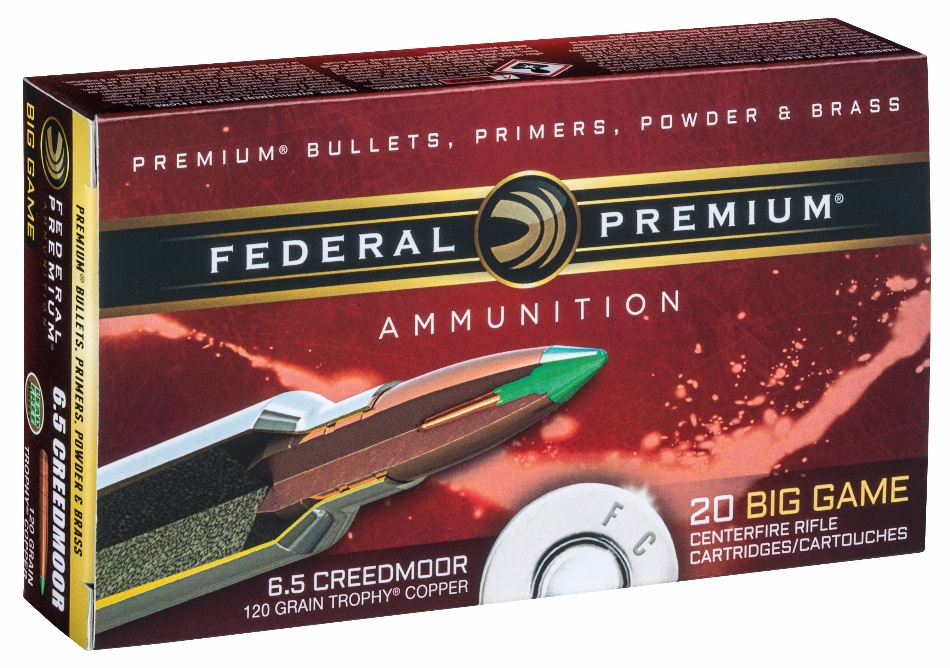 